Daftar Riwayat HidupData Pribadi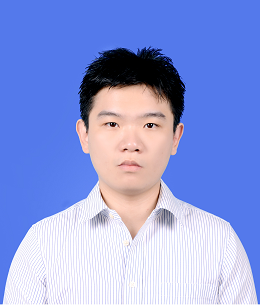 » Pendidikan Formal» Pelatihan yang pernah diikuti» Seminar yang pernah diikuti» Organisasi yang pernah diikuti» Pengalaman KerjaNama
Jenis kelamin
Tempat, tanggal lahir
Kewarganegaraan
Status perkawinan
Tinggi, berat badan
Kesehatan
Agama
Alamat lengkap
Telepon, HP
E-mail: Billy Susanto Panca
: Laki - Laki
: Bandung, 15 September 1988
: Indonesia
: Belum Menikah
: 170 cm, 68 kg
: Sangat Baik
: Kristen
: Jl. Sulaksana Baru 2 no. 12, Bandung 40282
: 08965 3838 333
: billysusantop@gmail.com1995 - 2001
2001 - 2004
2004 - 2007
2007 - 2011: SDK Yahya, Bandung
: SMPK Yahya, Bandung
: SMAK Yahya, Bandung
: Program Sarjana Informatika (S1), Universitas Katolik Parahyangan2014 - Sekarang: Program Magister Informatika (S2), Institut Teknologi Bandung2009: Open Web Standards - Opera2010
2010
2011: CCNA 1 – Network Fundamentals
: CCNA 2 – Switching and Wireless
: CCNA 3 – Routing Protocols and Concepts2012: CCNA 4 – Routing and Switching2011: ELO – Document and Knowledge Management2014: Nokia X Development Faculty Workshop2015: Mikrotik - MTCNA2014: Mikrotik - MTCRE2009
2010
2011: Seminar Nasional Informasi Komputer dan Aplikasinya 2009
: Seminar Nasional Informasi Komputer dan Aplikasinya 2010
: ICI – International Conference2010
2010
2010: Seminar Nasional Informasi Komputer dan Aplikasinya 2010
: Informatics XPO 2010
: Inisiasi dan Adaptasi Teknik Informatika 20102009 – 2011Freelence ProgrammerMengerjakan proyek-proyek jaringan,  sistem informasi, dan aplikasi berbasis web secara mandiri.2011 – 2012Guru Komputer & Pelatih Olimpiade Pemograman - SMA Santa MariaMengajarkan algoritma dengan bahasa Java (J2SE)2010 – 2011Lembaga Penelitian dan Pengabdian Masyarakat – Universitas Katolik Parahyangan.Menjadi anggota dalam  tiga penelitian dengan judul :Simulasi Pemanfaatan Dynamic Routing Protocol OSPF Pada Router Di Jaringan Komputer Unpar (2010)Pembuatan Aplikasi File Pada Jaringan Dengan Memperhatikan Aspek Keamanan dan Efisiensi (2010)VLAN Sebagai Solusi Infrastruktur Jaringan Yang Lebih Efisian (2011)2011 – 2015Dosen Luar Biasa Fakultas Teknologi Informasi dan Sains– Universitas Katolik Parahyangan.Mengajar kuliah kelas praktikum :CCNA 1, CCNA 2, CCNA 3, CCNA 4. (Cisco)Pemograman Aplikasi Mobile.Pemograman Berbasis Web.Pemograman Berbasis Objek.Desain Berorientasi Objek.Algoritma dan Struktur Data.Desain dan Analisa Algoritma.Sistem Operasi.Jaringan Komputer.2012 – 2015System Analist & Programmer – CV. Karya Teknologi MandiriBekerja pada bagian perancangan perangkat lunak dan programmer, mengerjakan proyek-proyek sistem informasi, microcontroller, aplikasi berbasis mobile, aplikasi berbasis web, infrastruktur jaringan.2013 – 2014Pengembangan software  management air kota, dibawah pengawasan :Kementrian Riset dan Teknologi.dan Kementrian Pariwisata dan Ekonomi Kreatif.2014-2015Dosen LB Universitas Kristen Maranatha, Fakultas Teknologi Informasi, BandungMengajar Mata Kuliah:Pemograman Berbasis Objek – Kelas KompetensiJaringan Komputer Lanjut2015Mikrotik International Sertification :MTCNA (MikroTik Certified Network Associate)Certificate Number : 1506NA8612015Mikrotik International Sertification:MTCRE (MikroTik Certified Router Engineer)Certificate Number : 1506RE103